6 группа        физика          7.03.2023          Андреева НИЗадание 
1. Записать в тетрадь конспект.2. Выполнить тест.Будет две оценки. Тетрадь сдать в 31 кабинетПринципы действия тепловых двигателей. Коэффициент полезного действия (КПД) тепловых двигателей.Тепловым двигателем называется устройство, превращающее внутреннюю энергию топлива в механическую. В двигателях внутреннего сгорания и газовых турбинах сгорание топлива происходит внутри самого двигателя.Принцип действия теплового двигателя: необходима разность давлений по обе стороны поршня двигателяПринципиальная схема теплового двигателя:
Закончите схему.









Какую  роль играют в тепловом двигателе:
- нагреватель: повышает температуру рабочего тела на сотни градусов по сравнению с окружающей средой за счет сгорания топлива
- холодильник: забирает часть неиспользованной внутренней энергии 
- рабочее  тело: совершает работу Холодильником может быть

Формула  работы, совершаемая тепловым двигателем:



 Коэффициентом полезного действия двигателя называют…- Формула КПД:- Единицы измерения КПД:   %Почему  ή < 1 ?   
 Т.к. у двигателей некоторое количество теплоты передается холодильнику
 Сади Карно придумал идеальную тепловую машину с идеальным газом в качестве рабочего тела. 
Он получил: 
- Главное значение этой формулы: Любая реальная тепловая машина, работающая с нагревателем, имеющим температуру Т1, и холодильником с температурой Т2, не может иметь КПД, превышающий КПД идеальной тепловой машины.- Что эта формула показывает:  тепловой двигатель тем эффективнее, чем выше температура нагревателя и ниже температура холодильника. (дает теоретический предел для максимального значения КПД тепловых двигателей) Почему нельзя достичь ή = 1?
- Температура холодильника практически не может быть ниже температуры окружающей среды
- Любой материал обладает ограниченной теплостойкостью, или жаропрочностью (при нагревании постепенно утрачивает свои упругие свойства, а при достаточно высокой температуре плавится) Как можно повысить КПД машины:
- уменьшение трения частей машин
- уменьшение потерь топлива вследствие его неполного сгорания Значение тепловых двигателей в жизни человека:
-  промышленность
-  транспорт
-  сельское хозяйство
Тест:  Термодинамика. КПД тепловой машины1. Рабочее тело теплового двигателя служит для…А. отвода неиспользованной энергииБ. сжигания горючих веществВ. преобразования механической энергии во внутреннююГ. преобразования внутренней энергии в механическую2. Известно, что даже идеальный тепловой двигатель не может иметь КПД, равный единице. Это следует из того, что…А. …температура холодильника не может быть равна 0 0СБ. …температура холодильника не может быть равна 0 К В. …температура холодильника не может быть равна температуре нагревателяГ. … существуют потери на трение3. Выберите фразу, в которой правильно обоснован ответ на вопросВозможен ли процесс теплообмена, единственным результатом которого была бы передача энергии от холодного тела к горячему?А. невозможен, так как нарушается I закон термодинамикиБ. невозможен, так как нарушается II закон термодинамикиВ. невозможен, так как нарушается закон сохранения энергииГ. возможен, так как выполняется закон сохранения энергии4. Тепловая машина за цикл работы получает от нагревателя 100 Дж и отдает холодильнику 40 Дж. Чему равен КПД тепловой машины? А. 40 %                    Б. 60 %            В. 29 %	Г. 43 %5. Идеальная тепловая машина с КПД 40 % за цикл работы получает от нагревателя 100 Дж. Какую полезную работу машина совершает за цикл? А. 40 Дж                 Б. 60 Дж              В. 100 Дж               Г. 160 Дж6. Идеальная тепловая машина с КПД 60 % за цикл работы получает от нагревателя 50 Дж. Какое количество теплоты машина отдает за цикл холодильнику?А. 20 Дж          Б. 30 Дж              В. 50 Дж          Г. 80 Дж7. КПД идеального теплового двигателя 30 %. Какова температура нагревателя, если температура холодильника 20 0С? Ответ округлите до целых.А. 419 0С                   Б. 419 К                   В. 29 0С	                    Г. 10 К8. На рисунке схематически показано направление передачи теплоты при работе двух идеальных тепловых машин.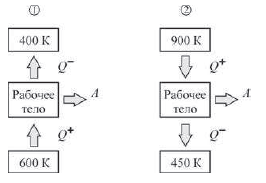 У какой из них КПД меньше?А. у первойБ. у второйВ. у обеих машин КПД одинаковГ. однозначно ответить нельзя9. КПД идеальной тепловой машины зависитА. от температуры холодильника, температуры нагревателя и рода рабочего телаБ. только от рода рабочего телаВ. только от температуры холодильникаГ. только от температуры холодильника и температуры нагревателя10. В таблице приведена зависимость КПД идеальной тепловой машины от температуры ее нагревателя при неизменной температуре холодильника. Чему равна температура холодильника этой тепловой машины?А. 360 К                     Б. 300 К                 В. 320 К	                   Г. 380 КТн, К4005006008001000, %1028405564